Tekijä / TekijätProjektin nimi 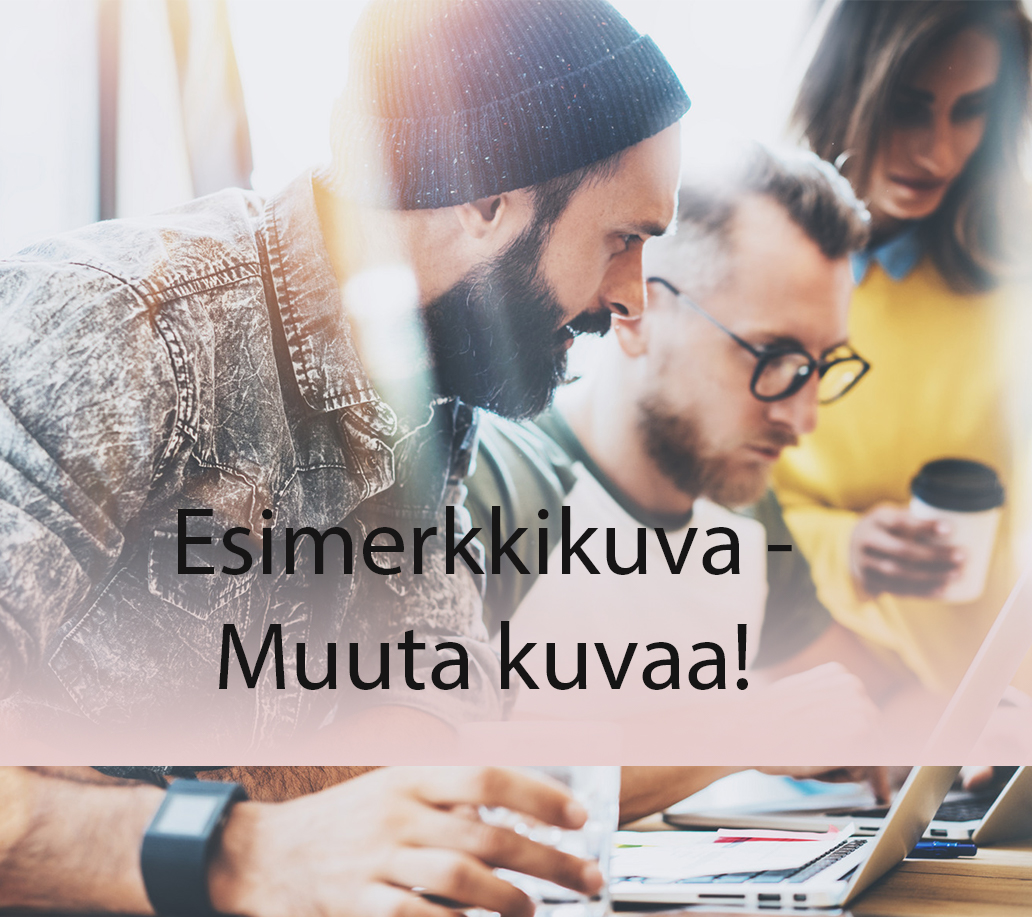 TutkintonimikeKoulutusPäiväysProjektin nimi: Laatija/t: Luottamuksellisuus: julkinen/salainenHyväksynyt: _______________________________Versio:Ohje: Tämä dokumenttipohja toimii mallina projektisuunnitelmasta. Muokkaa pohjaa omaan projektiisi sopivaksi.Huom! Muista poistaa ohjetekstit, kun kirjoitat dokumenttia. Määritelmät ja termien selitykset Mallipohja on tehty Kajaanin ammattikorkeakoulun julkaisuja ja opinnäytetöitä varten. Siihen on valmiiksi määritelty tarvittavat tekstin tyylit ja sivun asetukset; älä muuta niitä ilman syytä. Mallipohjassa on valmiina myös tavutus ja reunojen tasaus. Älä tavuta tai rivitä tekstiä käsin.JohdantoOhje: Syiden ja taustatietojen kuvaus, jotka ovat johtaneet projektin perustamiseen. Projektin yhteys muihin hankkeisiin. Kuvataan projektin mahdolliset vaikutukset muuhun toimintaan. Mitä tutkimuksia ja selvityksiä on olemassa. Vastataan kysymykseen miksi projektia tarvitaan, tarkennetaan projektin määrittelyä.Projektin organisaatioOhje: Ilmoitetaan, mitä tahoja hankkeen toteuttamiseen osallistuu ja mikä on kunkin osuus projektin toteuttamisessa. Luottamuksellisuus, salassapito ja oikeudet työn tuloksiinOhje: Määritellään projektin luottamuksellisuus ja kuinka se hoidetaan projektissa. Määritellään oikeudet lopputuloksena mahdollisesti syntyvään tuotteeseen.Projektin tavoitteetTavoitteet ja priorisointiOhje: Kuvataan tarkasti projektin tavoitteet (varsinainen tarkoitus). Tavoitteet on täsmennettävä siten, että niiden toteutumista voidaan seurata/mitata. Laadulliset ja määrälliset tavoitteet on eriteltävä. Tavoitteissa ei tule kuvata projektissa tehtävää työtä, vaan haluttu lopputulos. Lisäksi priorisoidaan tavoitteet eli asetetaan ne tärkeysjärjestykseen.Projektin rajoitteetOhje: Projektin rajoitteita voivat olla esim. aikataulu, laitteisto, työkalut…ResurssitOhje: Projektin toteuttamisen kannalta oleelliset resurssit arvioidaan tarkasti. Resurssit voidaan jakaa seuraaviin pääluokkiin.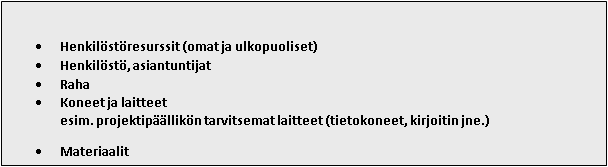 Kuva 1. Luettelo resurssitarpeistaTehtäväluettelo, aikataulu, vastuuhenkilötOhje: Projektin aikataulun tarkentaminen. Hankkeen suunniteltu kokonaiskesto sekä aloitus- ja lopetusajankohta esitetään. Projektissa suunnitelluista tehtävistä laaditaan luettelo ja janakaavio. Lisäksi tehtävien vastuuhenkilöt eritellään.Määrittele aikajakauma sopivaksi: esim. viikon tai kuukauden välein. Jos on kyse lyhytkestoisesta projektista, voidaan tehtävät jakaa päivien tarkkuudella.Taulukko 1. Projektin aikatauluesimerkki (NN = etunimi, sukunimi)Projektin kustannusarvioOhje: Projektin kustannusarvio laaditaan tarvittavalla tarkkuudella. Tätä ei tehdä projektisuunnitelmaan, jos projekti on urakkaprojekti ja kustannusarviota ei haluta asiakkaan tietoon.DokumentointiOhje: Määritellään projektissa tuotettavat dokumentit, niiden keskeiset sisällöt ja dokumentoinnissa käytettävät ennalta sovitut menetelmät. Kuka dokumentit tuottavat ja miten ne jaellaan ja arkistoidaan.Projektin ositusVuosi 2003200320032003200320032003200320032003200320032003Projektin ositusKKTammikuuTammikuuTammikuuTammikuuTammikuuTammikuuTammikuuTammikuuTammikuuTammikuuTammikuuTammikuuTammikuuProjektin ositusVko123Osaprojekti 1VastuuhenkilöVastuuhenkilöTehtävä 1.1NNNNTehtävä 1.2Osaprojekti 2Tehtävä 2.1Tehtävä 2.2Tehtävä 2.2.1Tehtävä 2.2.2